衢州职业技术学院继续教育学院2022年成人高等教育招生简章（招生省代码：605 ）一、衢职印象衢州职业技术学院是2002年经浙江省人民政府批准成立的公办全日制高等职业院校，学校主要培养面向生产、建设、管理、服务第一线的技术技能人才，设有医学院、艺术设计学院、经济管理学院、信息工程学院、机电工程学院、文化旅游学院、华友新新材料学院、继续教育学院等8个二级学院25个高职专业，现有教职工495人，全日制在校学生6800余人，学历继续教育学生2600余人，学校毕业生受到社会各届的广泛认可。学校设有浙闽赣皖四省边际职业培训联盟、衢州农民学院、衢州乡村振兴学院、衢州共富学院、衢州女子学院、衢州市退役军人学院、衢州文创（影视）学院、衢州市智慧新城老年大学等社会培训平台，以“衢职培训”为名片，拥有“衢州月嫂”“衢州有礼”“衢州乡旅”三大培训品牌，充分发挥自身优势主动服务地方经济社会发展，共同致力于高素质技能型人才的培养，热忱欢迎您报考衢州职业技术学院!二、2022成人高等教育招生专业三、招生对象、报名条件和“双元制”专业加分政策考生应遵守中华人民共和国宪法和法律，身体健康，具有高中（含中专、职高、技校）毕业文化程度或同等学力（18周岁以上）。报考护理专业的考生应当取得省级卫生行政部门颁发的执业护士证书。同时具有高中学历（含职高、普高、中专、技校）、中级工以上职业资格和二年以上工作经验的企业在职人员可填报“双元制”专业志愿。“双元制”在录取时采用以下加分政策：首先是执行成人高校招生统一加分政策；其次是具有中级工职业资格的考生加20分、具有高级工及以上职业资格的加30分。统一加分政策优先于职业资格加分，同时符合两项及以上加分政策的考生不得累计加分，按其中最大加分值项目加分。四、成人高考报名、考试及录取等1.报名 01.报名时间  9月上旬，具体报名时间由浙江省教育考试院发布。02.程序  第一阶段为网上报名：由考生通过浙江教育考试网http://www.zjzs.net/自行填报基本信息，同时记录下网报号及密码，用于现场报名确认（或网上确认）。注意：报名照按证件照要求拍摄，录取后将作为入学照，无法更改。毕业审核时，录取照、毕业照、身份证三方照片系统自动审核匹配，匹配度不达标不予毕业。第二阶段为交费阶段：报名成功后待浙江省教育考试院网上审核通过再缴纳报名费。若网上审核未通过则需要现场确认：由考生本人持相关证件，到报名现场接受资格审查、确认、交费。03.确认地点 网上报名时所选择的确认点（当地考试院、县(市)招办等）。2.考试01.考试时间 10月中下旬02.考试科目 语文、数学（文或理）、英语03.考试结束后，考生凭网报时设置的密码登录浙江省教育考试网成人高校招生报名系统进行志愿确认。以上专业、报名程序与时间以浙江省教育考试院最终公布为准3.录取根据省高校招生委员会规定及我校招生章程进行录取，录取考生人数不足开班要求的专业，学校在征询考生和教学点意见基础上有权调整到相近专业或就近教学点就读，否则作退档处理。成人高考成绩达到最低控制分数线且第一志愿填报我校各专业的考生优先录取。录取时间为每年十二月中下旬。4.缴费01.被我校录取后，每年3月自行通过学校财务收费平台进行缴费。学校未授权任何机构或个人代收。02.交费方式：支付宝→搜索缴学费→衢州市→衢州职业技术学院→查询缴费单→核对自己交费信息→确认无误后支付费用。03.收费标准：按省市物价局、财政厅、教育厅有关文件规定标准执行，理工类9000元，文史类8100元。（五）学制和学习形式学制：2.5年。学习形式：函授、业余。采取线上教学为主，线下面授为辅的形式。（六）学历及待遇学生在有效学习期内，修完教学计划规定的课程并成绩合格，通过毕业资格综合审查，核发衢州职业技术学院毕业证书（含“成人高等教育”字样），按教育部规定统一学信网电子注册，国家承认学历。如遇成人高等学历教育相关政策调整，则按调整后政策执行。五、联系方式咨询热线：0570-8068600  15268084037  吴老师  郑老师  地址：浙江省衢州市柯城区白云街道江源路18号网址：https://jxjy.qzct.net/（http://192.168.10.100/index.jsp?_p=YXM9NTc=）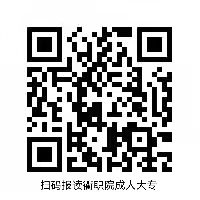 序号专业名称科类学习形式主要课程设置1机电一体化技术理工类函授毛泽东思想和中国特色社会主义理论体系概论、大学英语、高等数学、计算机应用基础、电工电子技术、机械制图、机械设计基础、机械制造基础、液压与气动、单片机原理及应用、电机与电气控制、自动化生产线安装与调试、编程控制器及其应用、机电设备装配安装与维修、机械加工工艺与装备、人际沟通与交流、国际贸易实务2汽车制造与试验技术理工类函授毛泽东思想和中国特色社会主义理论体系概论、大学英语、高等数学、计算机应用基础、机械制图、电工与电子技术、二手车鉴定与评估、机械基础、汽车保险与理赔、发动机构造、汽车底盘构造、汽车故障诊断技术应用、汽车服务工程、新能源汽车技术、汽车电器设备、汽车网络技术、汽车文化、人际沟通与交流3应用电子技术理工类函授毛泽东思想和中国特色社会主义理论体系概论、大学英语、高等数学、计算机应用基础、C语言程序设计、电路分析基础、电气工程制图与识图、模拟电子电路分析与调试、数字电子电路分析与调试、电子产品生产工艺与管理、微控制器选择与应用、电子产品PCB设计与制作、PLC应用技术、自动控制理论基础、电子仪器与测量、短距离无线电技术、电子产品质量管理、人际沟通与交流4计算机应用技术理工类函授毛泽东思想和中国特色社会主义理论体系概论、大学英语、高等数学、计算机应用基础、Python程序设计、计算机组装与维护、Photoshop图像处理、计算机网络基础、Intranet组建与管理、Illustrator图形制作、Flash动画设计、网页制作、AutoCAD识图与制图、网络数据库技术、电商视觉设计、移动WEB开发、电子商务概论、人际沟通与交流5护理理工类业余毛泽东思想和中国特色社会主义理论体系概论、大学英语、人际沟通与礼仪、计算机文化基础、人体机能、生物化学、病原生物学与免疫学基础、健康评估、药理学、心理护理、内科护理、外科护理、儿科护理、妇产科护理、急救护理、中医护理、社区护理6金融服务与管理文、理工类函授毛泽东思想和中国特色社会主义理论体系概论、大学英语、高等数学、计算机文化基础、经济学基础、基础会计、金融学基础、经济法基础、统计基础、银行综合柜台业务、证券投资实务、保险理论与实务、金融产品营销、互联网金融、个人理财、财务报表分析、商务谈判、人际沟通与交流7中药学理工类函授毛泽东思想和中国特色社会主义理论体系概论、行业英语、实用写作、计算机文化基础、基础医学概要、临床医学概要、中医学基础、中药学、药理学、药用植物基础、药事管理实务、中药鉴定技术、中药炮制技术、中药制剂技术、中药调剂技术、中药化学、中药储存与养护、中药养生与保健8大数据与会计文、理工类函授毛泽东思想和中国特色社会主义理论体系概论、大学英语、高等数学、计算机文化基础、基础会计、经济学基础、经济法基础、大数据基础、小企业会计、财务会计、成本会计、税务会计、财务大数据分析、管理会计、财务管理、市场营销、人际沟通与交流9市场营销文史类函授毛泽东思想和中国特色社会主义理论体系概论、大学英语、高等数学、计算机文化基础、管理学基础、西方经济学、商品学概论、市场营销、消费心理学、基础会计、新媒体数据分析、统计学与Excel 统计分析、客户关系管理、新媒体营销与运营、推销技巧、促销策划、电子商务、人际沟通与交流